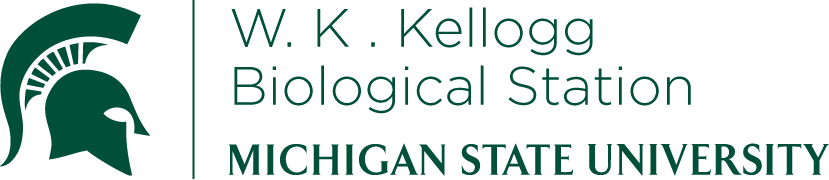 K-12 Partnership Lesson PlanEmily Dittmar, Sara Garnett, Jakob NalleySex Changes, Drugs, and Rockin’ Dead ZonesA trifecta of lessonsOverviewThis lesson consists of 3 activities, all interrelated yet can be split into individual lessons as well. The overall theme of the lessons are to investigate the effect human introduced contaminants into aquatic systems have on individual organisms, populations, communities, and ecosystems. We will investigate how farming in the “Bread Basket” of America can contribute to a growing “Dead Zone” in the Gulf of Mexico and then create our own dead zones in lab. Students can then become a participant in the formation of dead zones in an interactive simulation/game. The final component of the lesson focuses on investigating the effect a novel (or never before seen) contaminant has on vulnerable frog populations. ObjectivesAt the conclusion of the lesson, students will be able to:Be able to describe how a dead zone occurs- from the human sources of pollution to how it sparks blooms of life resulting in deathSimulate the formation of a thriving ecosystem and dead zoneBe able to describe how human sources of pollution can impact population dynamicsUnderstand the flow of energy through aquatic ecosystemsLength of LessonDead zone lab: 30 min introduction, 10 min of sampling every other day for 3 weeks, 50 min wrap-up lesson, graphing, and analysisDead zone game: 30-50minNovel contaminants and frog sex ratio (lecture intro, activity): 50 minGrade Levels8th – 12th grade Notes for grade-level appropriate content or extension are noted throughout lesson plan. Standards covered (NGSS)	Disciplinary Core Ideas:		Middle SchoolMS-LS1-6: construct a scientific explanation based on evidence for the role of photosynthesis in the cycling of matter and flow of energy into and out of organismsMS-LS2-1: analyze and interpret data to provide evidence for the effects of resource availability on organisms and populations of organisms in an ecosystemMS-LS2-3: develop a model to describe the cycling of matter and flow of energy among living and nonliving parts of an ecosystemMMS-LS2-4: construct an argument supported by empirical evidence that changes to physical or biological components of an ecosystem affect populationsMS-ESS3-4: construct an argument supported by evidence for how increases in human population and per-capita consumption of natural resources impact Earth’s systemsHigh SchoolHS-LS1-5: use a model to illustrate how photosynthesis transforms light energy into stored chemical energyHS-LS2-3: construct and revise an explanation based on evidence for the cycling of matter and flow of energy in aerobic and anaerobic conditionsHS-LS2-6: evaluate the claims, evidence, and reasoning that the complex interactions in ecosystems maintain relatively consistent numbers and types of organisms in stable conditions, but changing conditions may result in a new ecosystemHS-LS4-5: evaluate the evidence supporting the claims that changes in environmental conditions may result in: (1) increases in the number of individuals of some species, (2) the emergence of new species over time, and (3) the extinction of other species Cross Cutting Concepts:PatternsScale, proportion, and quantitySystems and system modelsStability and change of systemsScience and Engineering PracticesAsking questions and defining problemsDeveloping and using modelsPlanning and carrying out investigationsAnalyzing and interpreting dataUsing mathematics and computational thinkingEngaging in argument from evidence Previous Michigan Standards Met:B1.1: scientific inquiryB1.2: scientific reflection and social implicationsB2.1: transformation of matter and energy in cellsB2.3: maintaining environmental stabilityB2.4: cell specializationB2.5: living organism compositionB3.1: photosynthesis and respirationB3.2: ecosystemsB3.3: element recombinationB3.4: changes in ecosystemsB3.5: populationMaterials Dead Zone Lab ActivityNumber of 500 mL beakers, mason jars or 1 L bottles (with neck cut off)Number depends on the number of places sampledVernier dissolved oxygen (DO) probeHousehold fertilizer (N:P:K ratio of 3:10:3—avoid urea based fertilizers)Natural aquatic systems to sample (lakes, streams, ponds, etc)Plastic wrapAccess to a high light area and dark area (cabinet or drawer) with same temperaturesDead Zone SimulationA chalkboard or whiteboard to write out equations for photosynthesis and respiration and to keep a running tally of before and after numbers of each system component.  Other information (diagrams, etc.) may be needed to clarityName cards for each student- either phytoplankton/nutrients or carbon dioxide/oxygen cardsLong rope that can stretch across the classroomFrog Contaminants LessonScenario instructions/data handoutDecks of cards for 40% female and 90% female populations10 sets of pre-sorted decks available from GK-12 programBackgroundHumans have a large impact on their environment. Burning fossil fuel sources has led to an increase in atmospheric CO2 levels resulting in rising temperatures, rising sea levels and other climatic changes. Here we investigate a few examples of how humans directly impact their surroundings as we increase the use of fertilizers and herbicides. Aquatic organisms require oxygen, just as we do, to perform basic functions of life. The more organisms that are present in an area, the more oxygen is consumed, this is termed the biological oxygen demand (BOD). With the increase in fertilizer usage to increase crop yields, like corn and soy beans, more and more fertilizer is washing off the farms and entering local drainage ditches. Ultimately, these nutrients are being discharged out of the Mississippi River into the Gulf of Mexico at the Mississippi River Delta. This nutrient rich water sparks algal growth (or algal blooms) resulting in large amounts of algae that ultimately die and sink to the bottom of the ocean. These dead algae settle to the bottom and are decomposed by microbes that require large amounts of oxygen in the process. These microbes take up most of the oxygen out of the water, creating an area with low oxygen concentrations, or a “hypoxic” area. Anything that requires oxygen and is trapped in these hypoxic areas essentially suffocate, leading to a “dead zone” or an area devoid of life. In this lab we will investigate these sequence of events and create our own dead zones.Amphibian populations are in decline worldwide. Many species are very susceptible to changes in aquatic environments, including novel human contaminants. While people may be familiar with some changes these contaminants may have on the individual level, such as causing frogs to grow additional legs, individual-level changes may also have effects on population dynamics. This activity explores how two types of novel contaminants affect frog populations. Endocrine disruptors are any chemicals that alter an animal’s hormone system. One result of these endocrine disruptors entering aquatic systems is a change in the sex ratio in the population, resulting in a greater proportion of females. Herbicides are another major class of contaminant. While many herbicides will not immediately kill frogs that are exposed to them, they can have other effects on population dynamics, such as reducing population growth rates or affecting the immune system, making them more susceptible to disease which can lead to higher population mortality.  Adult size strongly influences reproductive success in many species of frogs.Activities of the sessionDead Zone Lab ActivityFollow instructions established on the “Dead Zone Student Worksheet” (can be found on the “Sex change” lesson page on the KBS GK-12 website).Key notes before starting: This lesson will require sampling of an aquatic system, and should be done when the weather is favorable to productivity (aka in the late Spring- early Fall). Also, once the experiment has started, sampling will have to take place daily for 2-3 weeks. Sampling will take a maximum of 10 minutes per class.Also included in the “Dead Zone Student Worksheet” is a graphing activity (using the data they collected) and follow-up questions that can be used as a group assignment or homework.  Dead Zone SimulationBefore the LessonSet up a large playing area that students can move around in – designate one end of the room the air-water interface and the other end the sediment-water interface. One side will be the Mississippi River discharge where nutrients come out.Calculate the numbers of each of the four players to be assigned based on the number of students in the classroom and the desired ratios (see dead zone game instructions)Introduce key termsHypoxia – low dissolved oxygen contentEutrophication – enrichment of nutrients nitrogen and phosphorus needed for plant growthStratification – the layering of water bodies due to different physical properties that impede their mixingPycnocline – the surface across which water densities change abruptlyWrite the equations for photosynthesis and respiration on the blackboard. It is a good idea to keep these up during the game so that students can refer back to them. It is also important to describe where these take place (photosynthesis occurs near the air-water interface while respiration occurs in all organisms). For the purpose of the game we are simulating the respiration from bacteria that decompose organic matter- this occurs near the bottom (water-sediment interface).Get two volunteers to help simulate the processes before the class plays. (See dead zone game instructions.) It is useful to walk the class through the process of photosynthesis and reproduction as a phytoplankton, and then decomposition involving respiration.Pass out name cards for each student to wear in proportion to the number of students in your class (see dead zone game instructions). It is useful to keep a running tally of the numbers of each player at the beginning and end of each round on a chalkboard or whiteboard visible to the class. Play the first round together, making sure each student understands their roles before moving on, and clarifying any confusion. Once the simulation is over, write down the numbers of each player.Set up a long rope across the playing area to serve as the pycnocline. Instruct students that only phytoplankton are large enough to move across this playing area. See instructions for round 2.Continue with round 3, writing down before and after starting numbers of each player type and discussing as a class what changes have occurred and why. It may be useful to pause the game during round 3 when the number of phytoplankton have peaked to have students look around and describe what is going on (algae bloom). At the end of the round discuss what happened.Additional simulations involving other organisms can also be performed or discussed(see instructions).Frog-Contaminants ActivityIf you will not be using pre-sorted decks from GK-12, assemble a 40% female deck and 90% female deck for each group of students in the class. Each deck contains 40 cards. The 40% female deck should contain 16 red suit cards and 24 black suit cards, while the 90% female deck should contain 36 red suit cards and 4 black suit cards. Red and black cards should be evenly split among the suits (unless that is something being modeled in an extension). If possible, 10 cards in each deck (4 red and 6 black for 40% female, 9 red and 1 black for 90% female) should have a different color back, to indicate these cards as the starting population deck. Follow instructions on handout to have students model populations with different sex ratios (40% female or 90% female) that have either been exposed to an herbicide or have not been exposed.Have students collect data from each scenario and graph the results.Discuss the answers to follow-up questions.ResourcesKastler 2009 (pdf posted on “Sex changes” lesson page on the KBS GK-12 website)Lake Erie as a case study: http://www.epa.gov/lakeerie/eriedeadzone.htmlOther activities you can do in your classroom- see Activity (Explore)- Density- for an activity that investigates water stratification: http://www.teachoceanscience.net/teaching_resources/education_modules/dead_zones/access_classroom_resources/ Another water stratification lesson: http://oceanservice.noaa.gov/education/lessons/hot_cold_lesson.htmlExtensions and ModificationsDead Zone SimulationHave students predict how many nutrients can be added to a system before hypoxia occurs. The class can go through simulations to test these predictions (see more info in Kastler 2009)Have students discuss how humans can prevent dead zones from occurring. Possibilities:Town hall meeting where the class forms different sides who argue for competing interestsWrite a letter to the editor of a local newspaper to discuss the problems associated with nutrient runoffFrog-Contaminants ActivityChytrid fungus could affect populations in all scenarios – in this case, roll a die to determine whether the individual gets the disease (a 1 is chytrid in an individual not exposed to herbicide, 1-3 is chytrid in individuals that have been exposed)Pre-sorted decks contain equal numbers of hearts/spades and diamonds/clubs (not exposed vs. exposed). Students could adjust decks to determine how increasing the proportion of exposed individuals alters population dynamics.Students could also experiment with additional sex ratios to see how that would affect population dynamics. Assessment	Both activities contain discussion questions that can be used for assessment.